Fiche 1 - Risque : Identification et gestion des risques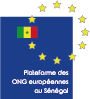 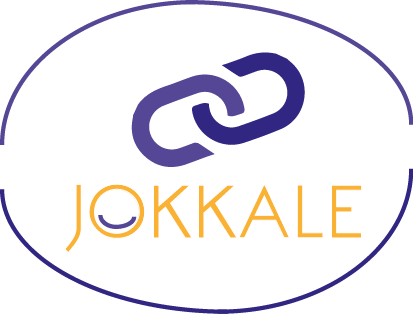 Légende : Analyse du risque : 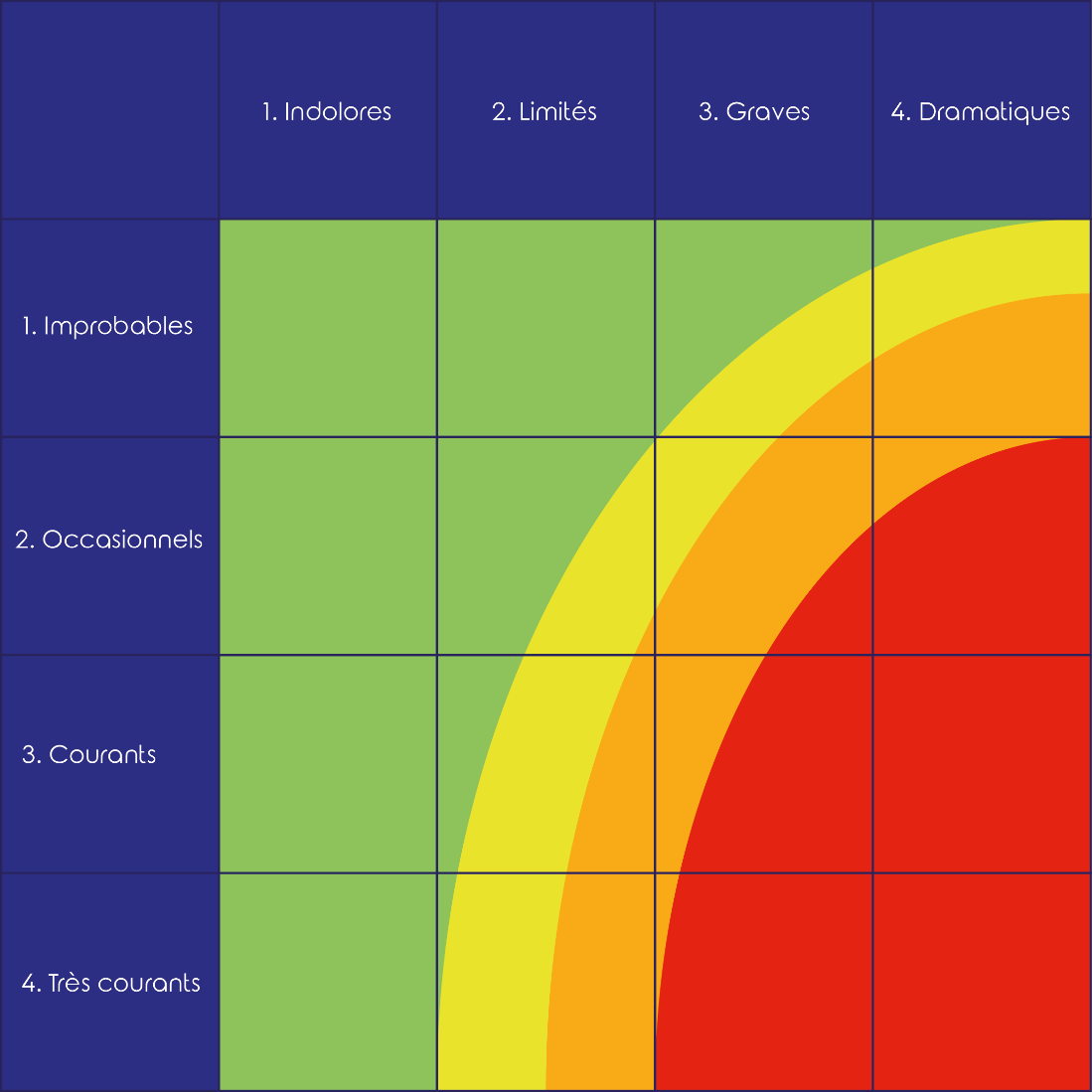 Probabilité : 1 : Improbables2 : Occasionnels 3 : Courants 4 : Très courantsImpact Potentiel1 : Indolores 2 : Limités3 : Graves4 : DramatiquesNiveau du risque : Echelle de 1 à 8 (addition des probabilités et des impacts)12345678Identification du risqueIdentification du risqueAnalyse du risqueAnalyse du risqueAnalyse du risqueTraitement du risqueTraitement du risqueTraitement du risqueSuivi du risqueSuivi du risqueDescription du risquePériode d'identificationCatégorie de risqueProbabilitéImpact potentielNiveauAction(s)Resp.Date limiteEtat d'avancementStatutManque de temps des organisations bénéficiaires pour assister aux activités du projet JOKKALE (participation non obligatoire)Conception projet (2017)32Elargir les invitations aux bénéficiaires indirects (partenaires, autres réseaux PFONGUE, TaFAé)Coordinateur projet/ContinueEn cours